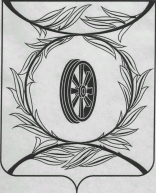 Челябинская областьСОБРАНИЕ ДЕПУТАТОВ КАРТАЛИНСКОГО МУНИЦИПАЛЬНОГО РАЙОНАРЕШЕНИЕ от  25 января 2018 года № 417                                                         О внесении изменений в Положение «О Контрольно-счетной палате Карталинского муниципального района» Рассмотрев ходатайство председателя Контрольно-счетной палаты Карталинского муниципального района, в целях упорядочения нормативно-правовой базы и приведения в соответствие с действующим законодательством,Собрание депутатов Карталинского муниципального района РЕШАЕТ:1. Внести в Положение «О Контрольно-счетной палате Карталинского муниципального района», утвержденное решением Собрания депутатов Карталинского муниципального района от 27 октября 2011 года № 258 «Об утверждении Положения «О Контрольно-счетной палате  Карталинского муниципального района» (с изменениями от 26.01.2012 года № 307, от 28.06.2012 года № 383, от 24.12.2013 года № 621, от 31.01.2013 года № 489, от 24.03.2016 года № 86, от 27.04.2017 года № 290) следующие изменения:1) Часть 5 статьи 6 изложить в следующей редакции:«5. Председатель и аудитор Контрольно-счетной палаты, а также лица, претендующие на замещение указанных должностей, обязаны представлять сведения о своих доходах, об имуществе и обязательствах имущественного характера, а также о доходах, об имуществе и обязательствах имущественного характера своих супруги (супруга) и несовершеннолетних детей в порядке, установленном нормативными правовыми актами Российской Федерации, Челябинской области и муниципальными нормативными правовыми актами.Председатель и аудитор Контрольно-счетной палаты обязаны представлять сведения о своих расходах, а также о расходах своих супруги (супруга) и несовершеннолетних детей в порядке, установленном нормативными правовыми актами Российской Федерации, Челябинской области и муниципальными нормативными правовыми актами.»;2) пункт 6 части 5 статьи 7 – исключить;3) в статье 9 по тексту слова «отчет аудитора» заменить на слово «отчет»;4) дополнить статьей  9-1 следующего содержания:«Статья 9-1. Методы осуществления Контрольно-счетной палатой внешнего муниципального финансового контроля1. Методами осуществления Контрольно-счетной палатой внешнего муниципального финансового контроля являются проверка, ревизия, обследование.2. Проверка применяется в целях документального и фактического исследования законности отдельных финансовых и хозяйственных операций, достоверности бюджетного (бухгалтерского) учета и бюджетной (бухгалтерской) отчетности в отношении деятельности объекта контроля за определенный период.3. Ревизия применяется в целях комплексной проверки деятельности объекта контроля, которая выражается в проведении контрольных действий по документальному и фактическому изучению законности совокупности совершенных финансовых и хозяйственных операций, достоверности и правильности их отражения в бюджетной (бухгалтерской) отчетности.4. Обследование применяется в целях анализа и оценки состояния определенной сферы деятельности объекта контроля.»;5) статью 16 дополнить частью 2.1 следующего содержания:«2.1. При проведении контрольных и экспертно-аналитических мероприятий сроки ответов на запросы Контрольно-счетной палаты определяются Контрольно-счетной палатой и составляют не более трех календарных дней со дня получения запроса.».2. Направить настоящее решение администрации Карталинского муниципального района для опубликования в газете «Карталинская новь».3. Разместить настоящее решение на официальном сайте администрации Карталинского муниципального района в сети Интернет.4. Настоящее решение вступает в силу со дня официального опубликования.Председатель Собрания депутатовКарталинского муниципального района			                  В.К. Демедюк